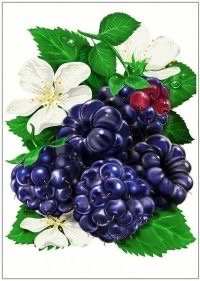                                                                                                  JÍDELNÍČEK                                   4.4. - 8.4.2022                                          O Vaše bříška se starají: Jana Vaňková a Renata ZápalkováVedoucí školní jídelny: Gabriela SnašelováPitný režim zajištěn po celý den.Změny v jídelním lístku vyhrazeny.PŘESNÍDÁVKAOBĚDSVAČINAPondělíPomazánka ze směsi sýruVícezrnná bagetaZeleninaGranko1,6,7,11Polévka z vaječné jíškyČočka po TuniskuChlébOvoce, čaj1,3,7,9Pomazánka z rybího filéChlébZeleninaBílá káva1,4,7ÚterýKapiová pomazánkaRohlíkOvoce, zeleninaKakao1,7Hovězí vývar s játrovou rýžíVařené masoKoprová omáčkaBrambor1,3,7,9Pohanková pomazánkaChlébZeleninaŠvédský čaj1,3,7,9StředaOvesná kašes ovocným pyréŠípkový čaj s citronem7Mrkvová polévka s cizrnovými nudličkamiKrůtí maso ala bažantDušená rýže Zeleninová obloha1,7Pomazánka z pečené zeleninyChléb RadhošťRajčeMléko1,7,9ČtvrtekObložený toustový chlébŠunkaOvoce, zeleninaČaj s mlékem1,7Fazolová polévkaŠtěpánská sekanáBramborVařený zelný salát1,3,Pomazánka ala humrPohankový rohlíkZeleninaMléčná káva1,6,7,9PátekLuštěninová pomazánkaChlébOvoce, zeleninaMalcao1,3,7Norská rybí polévkaVepřové kostky na kmíněŠpecleDžus1,3,4,7,9Loupák Ovocné mléko1,6,7